H3-3.2-03: Hình ảnh giờ ngủ của trẻ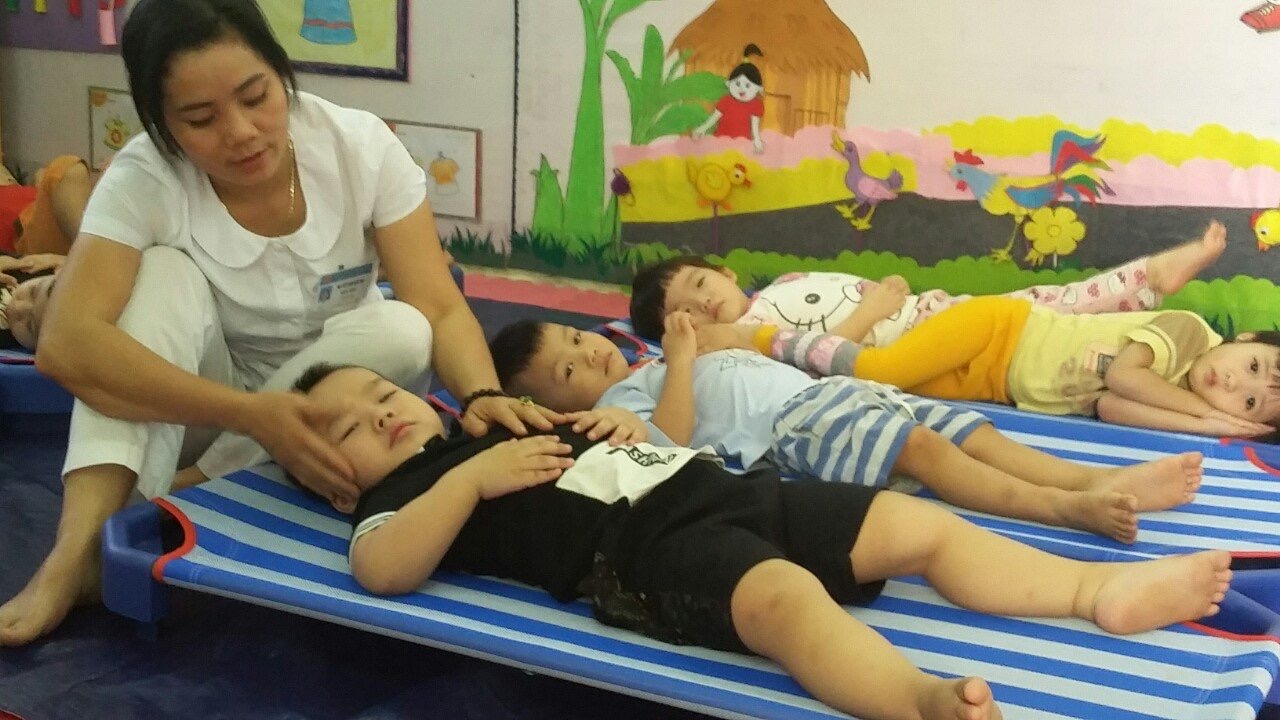 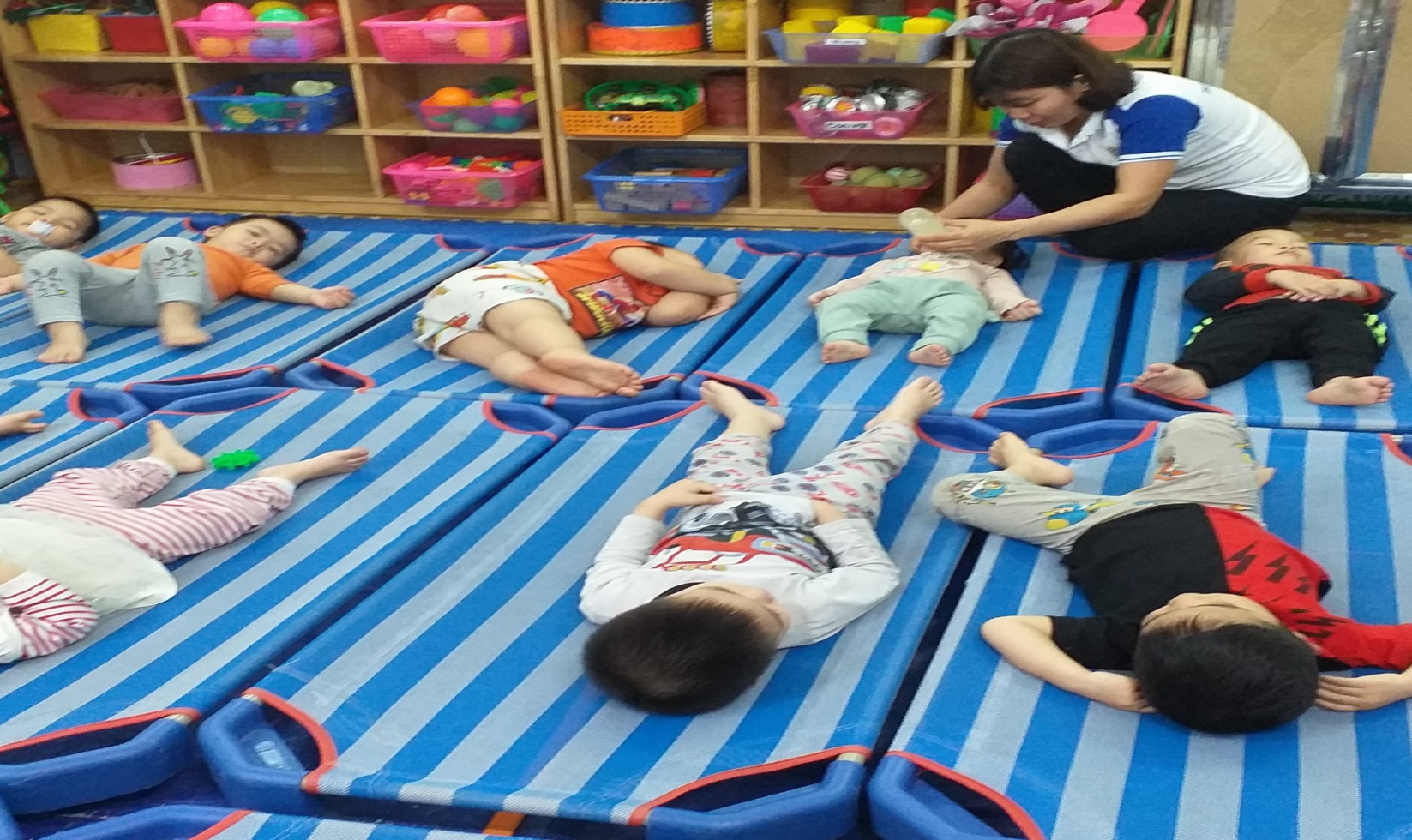 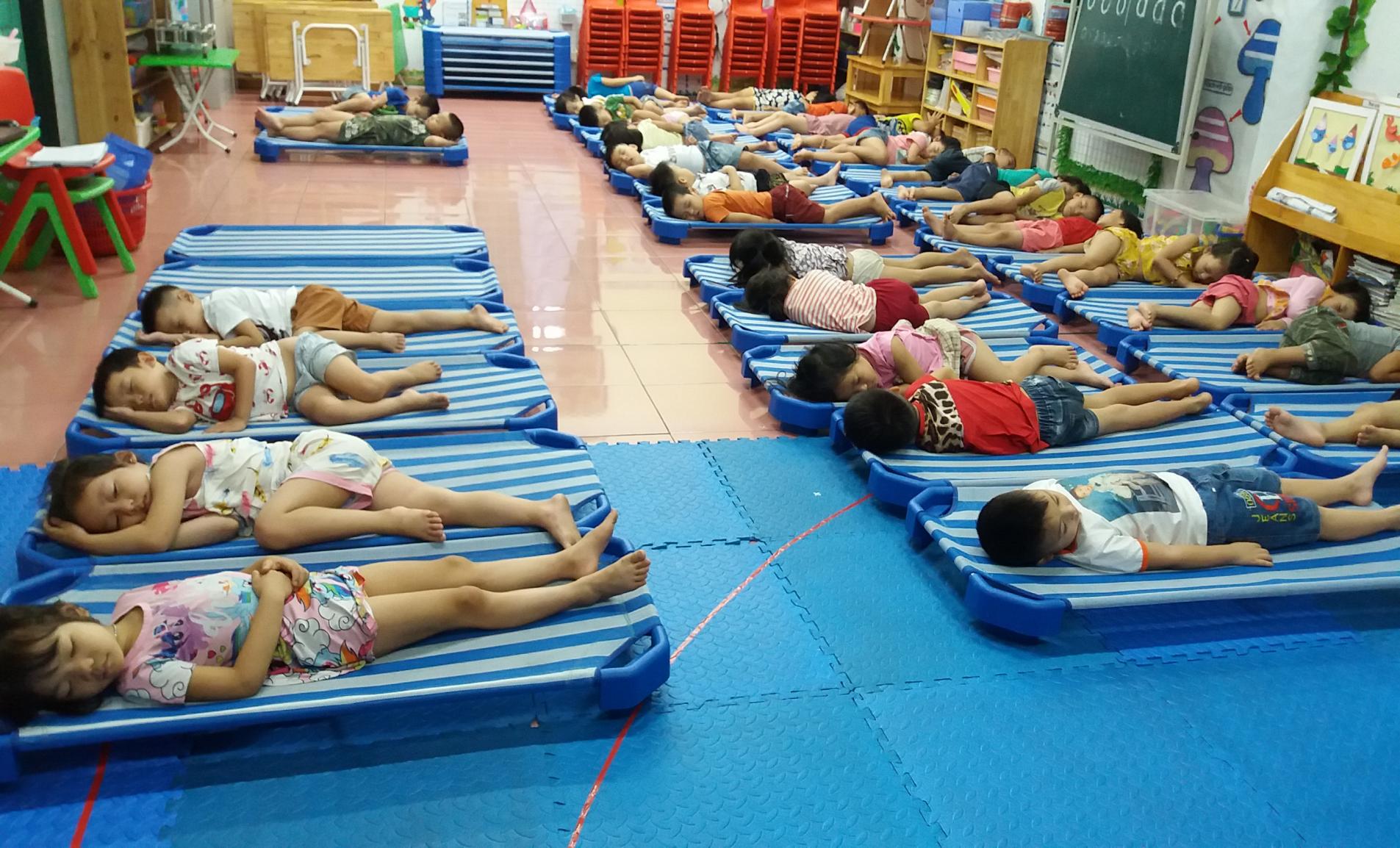 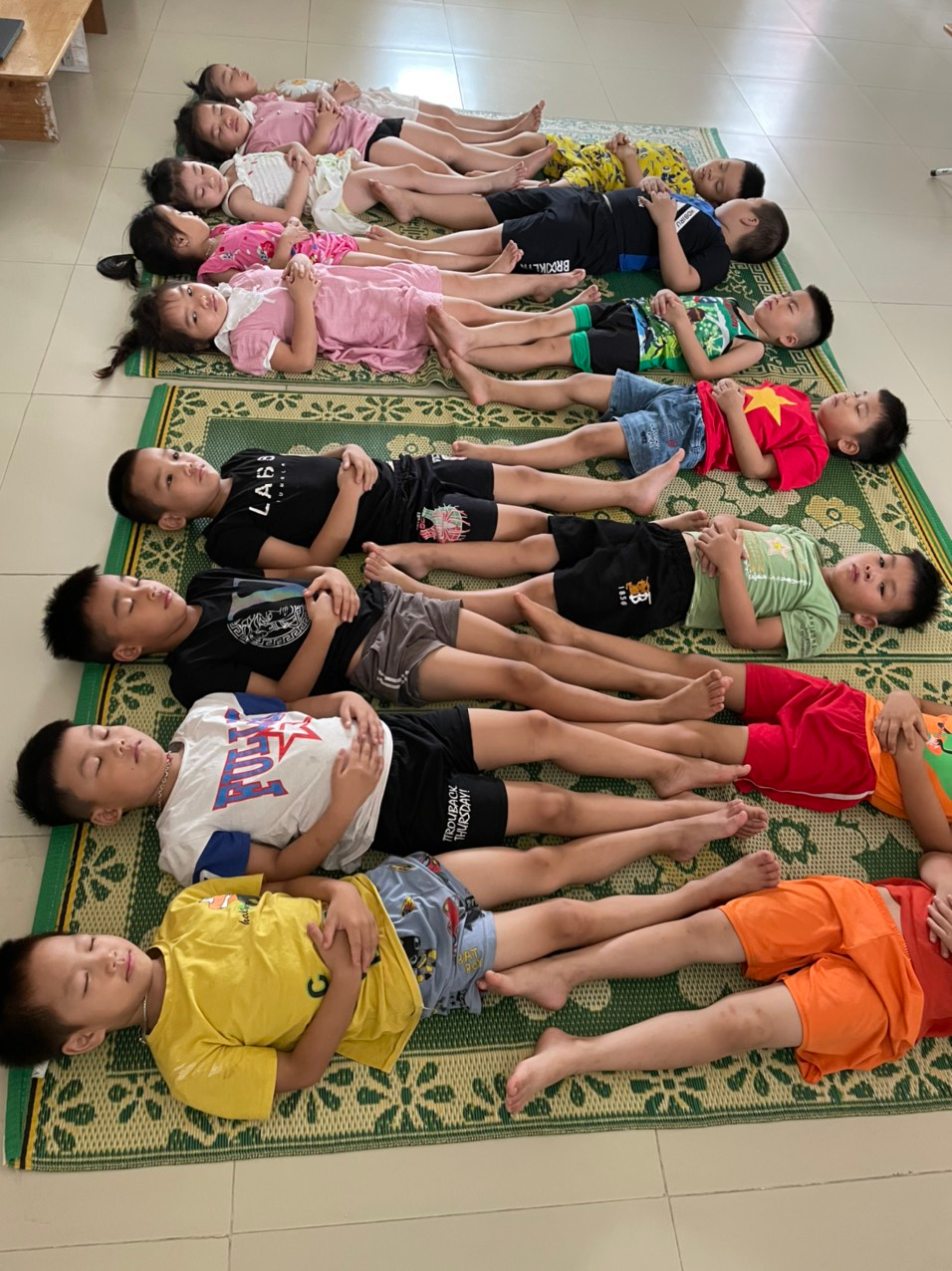 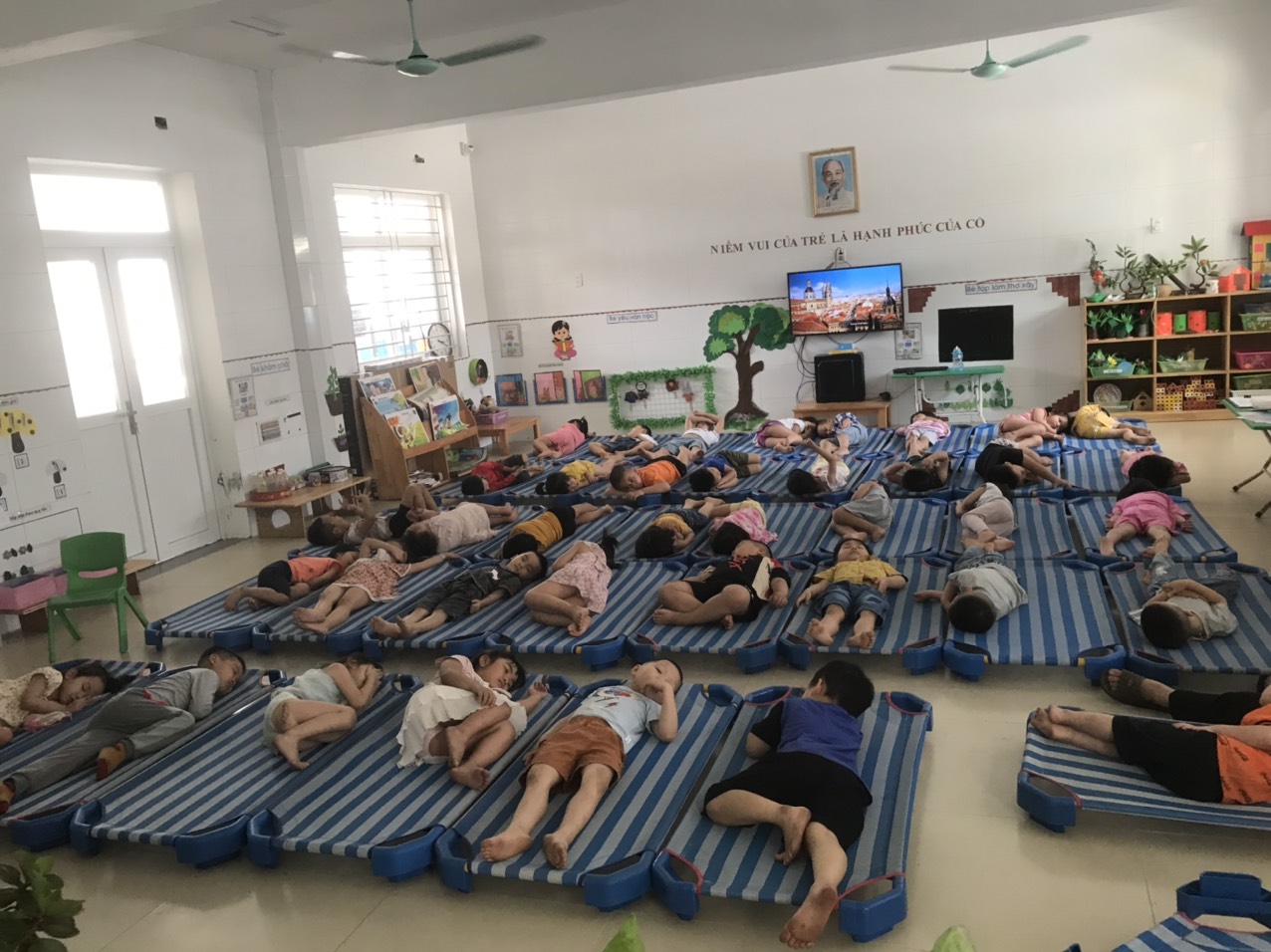 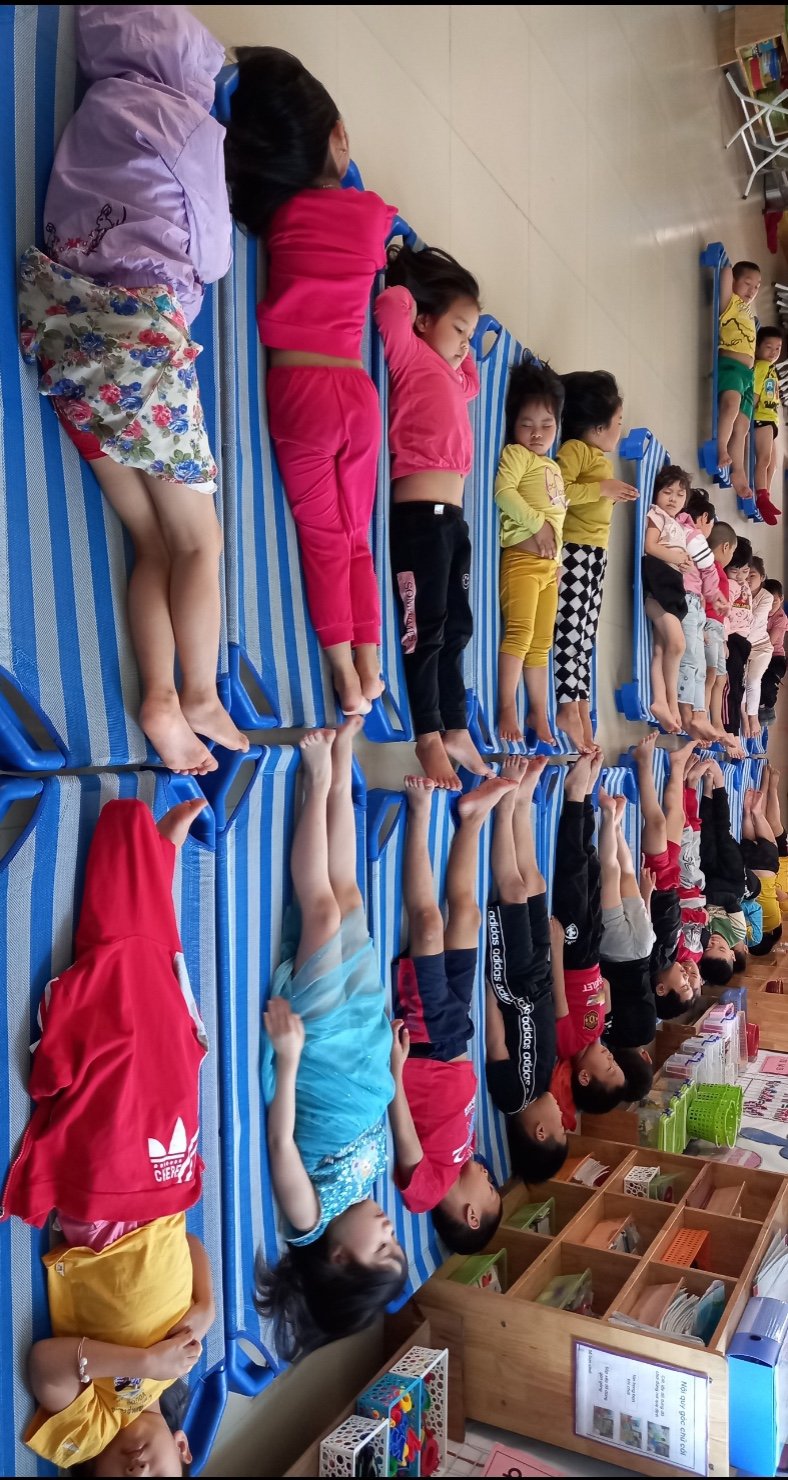 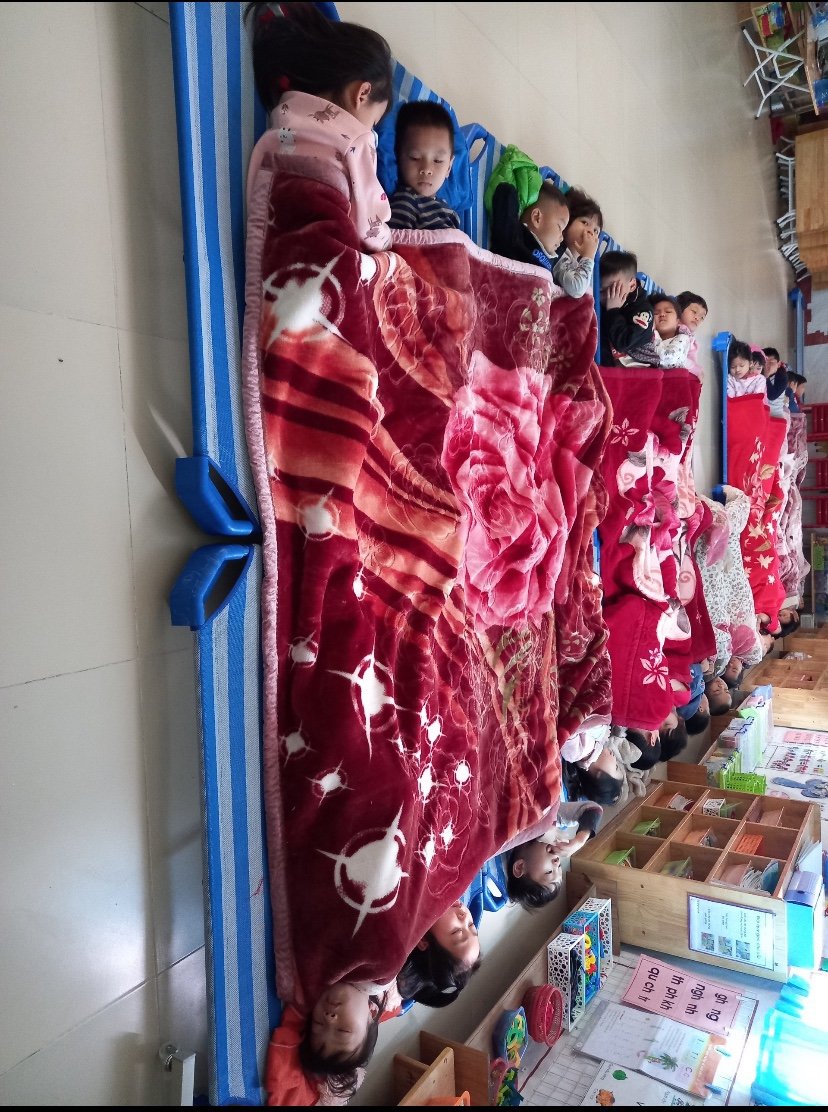 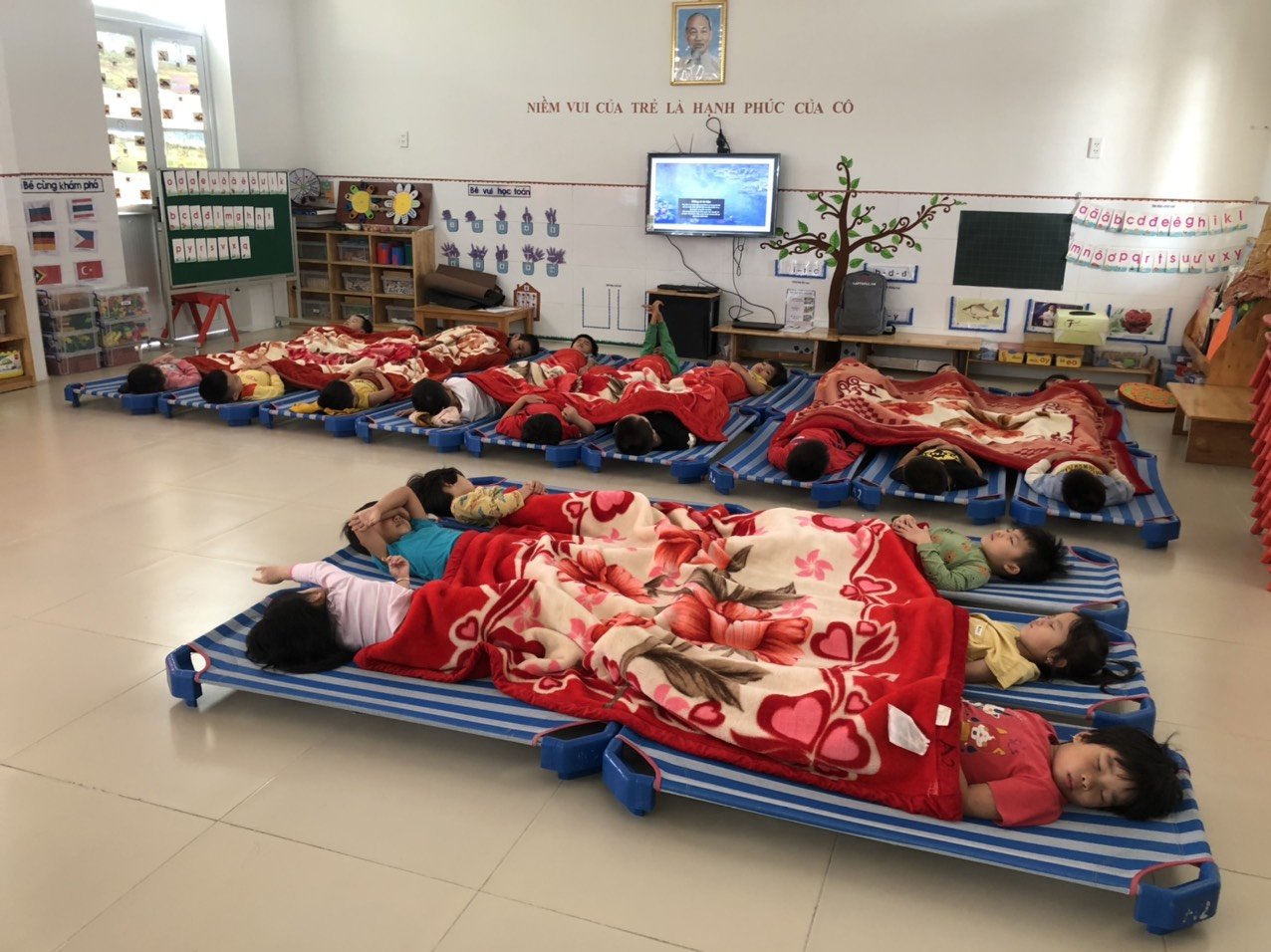 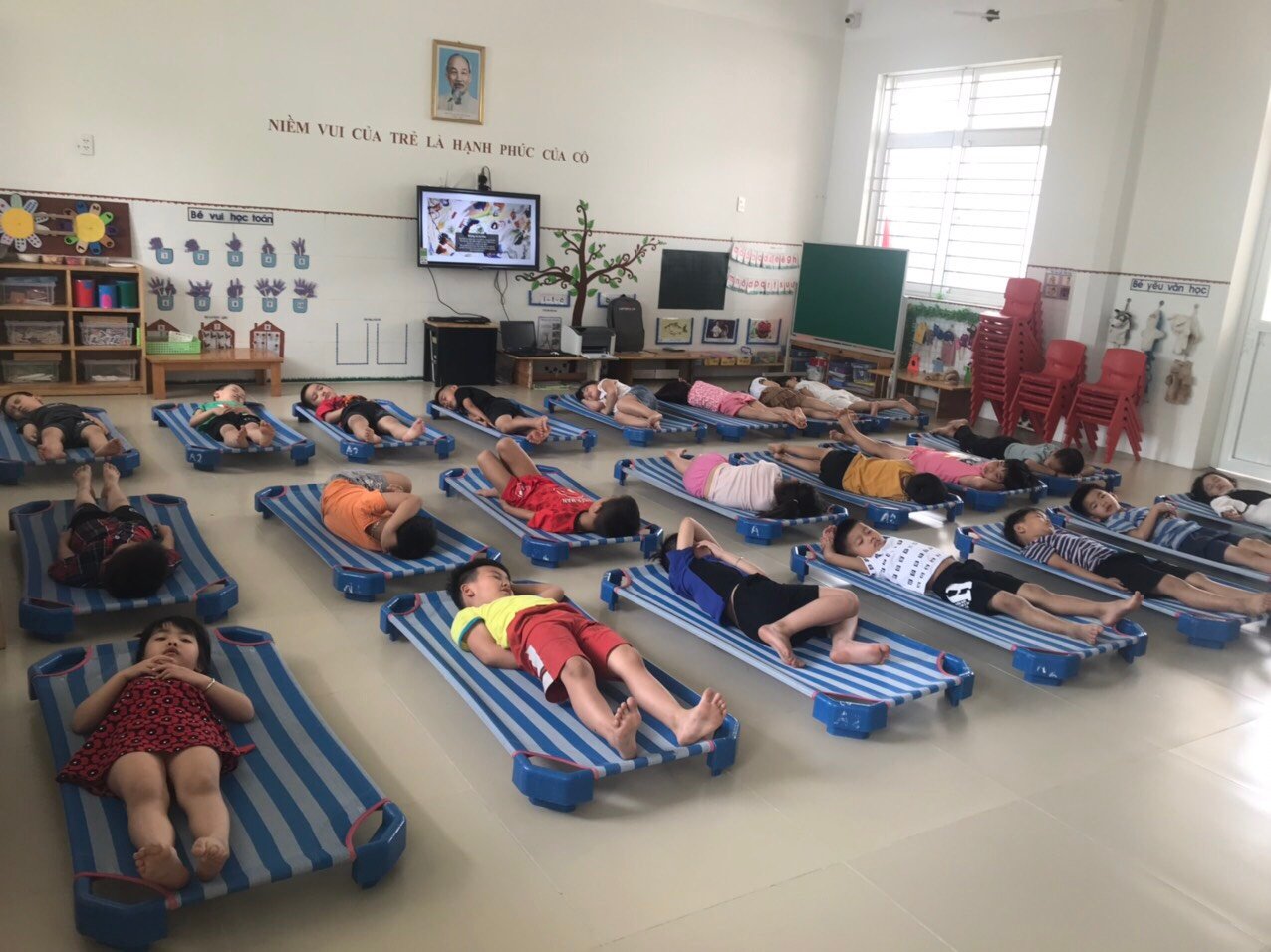 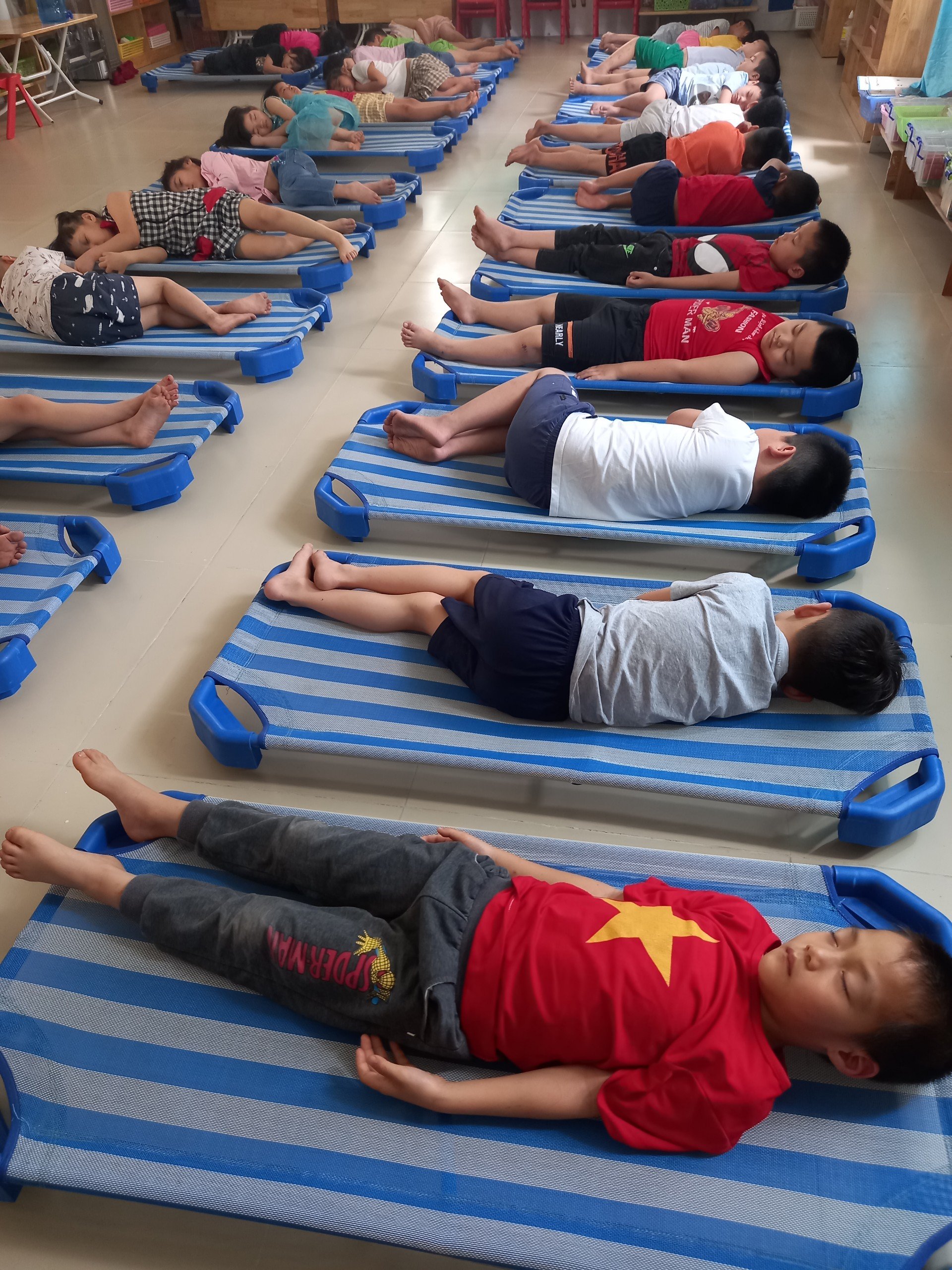 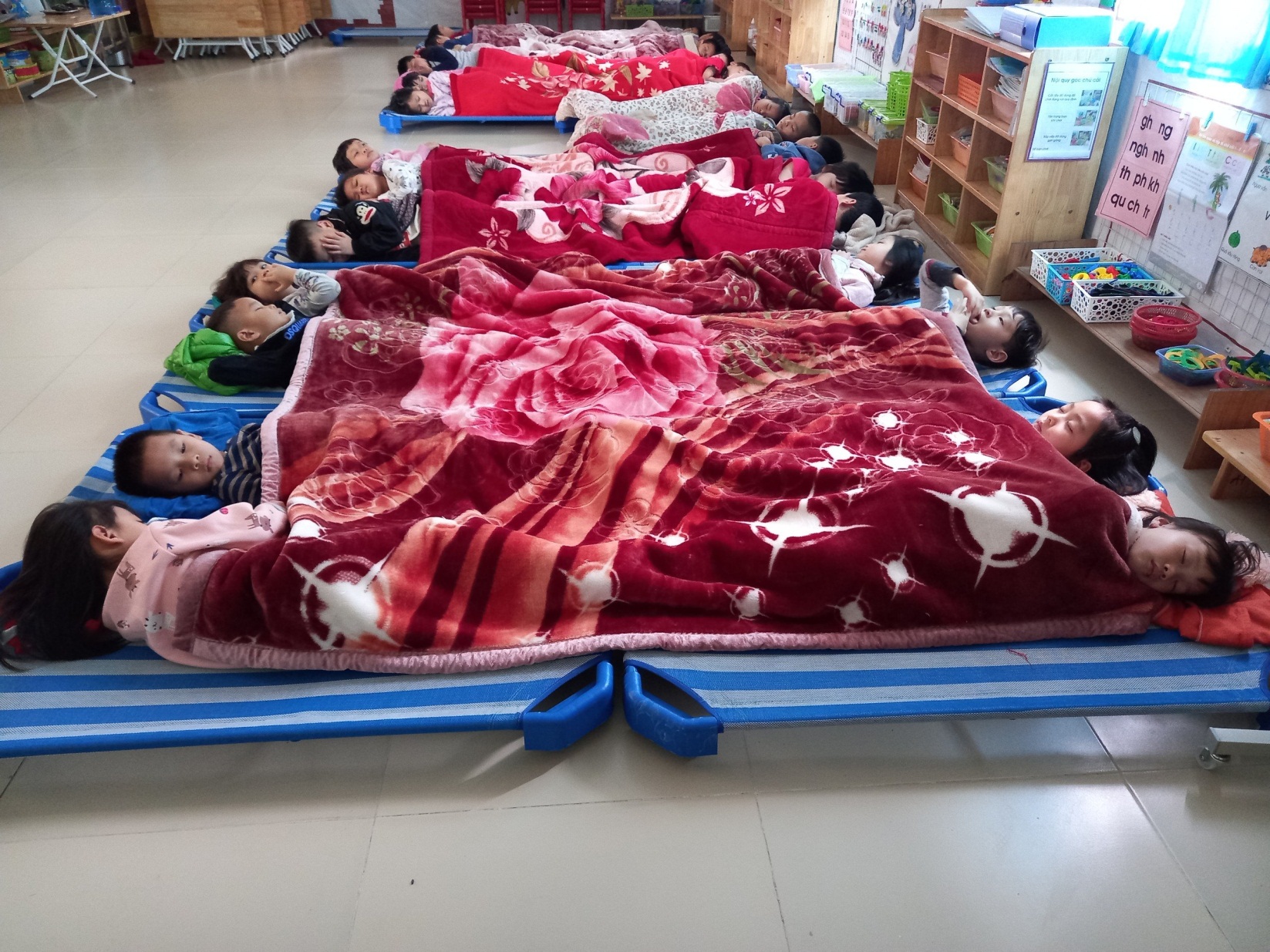 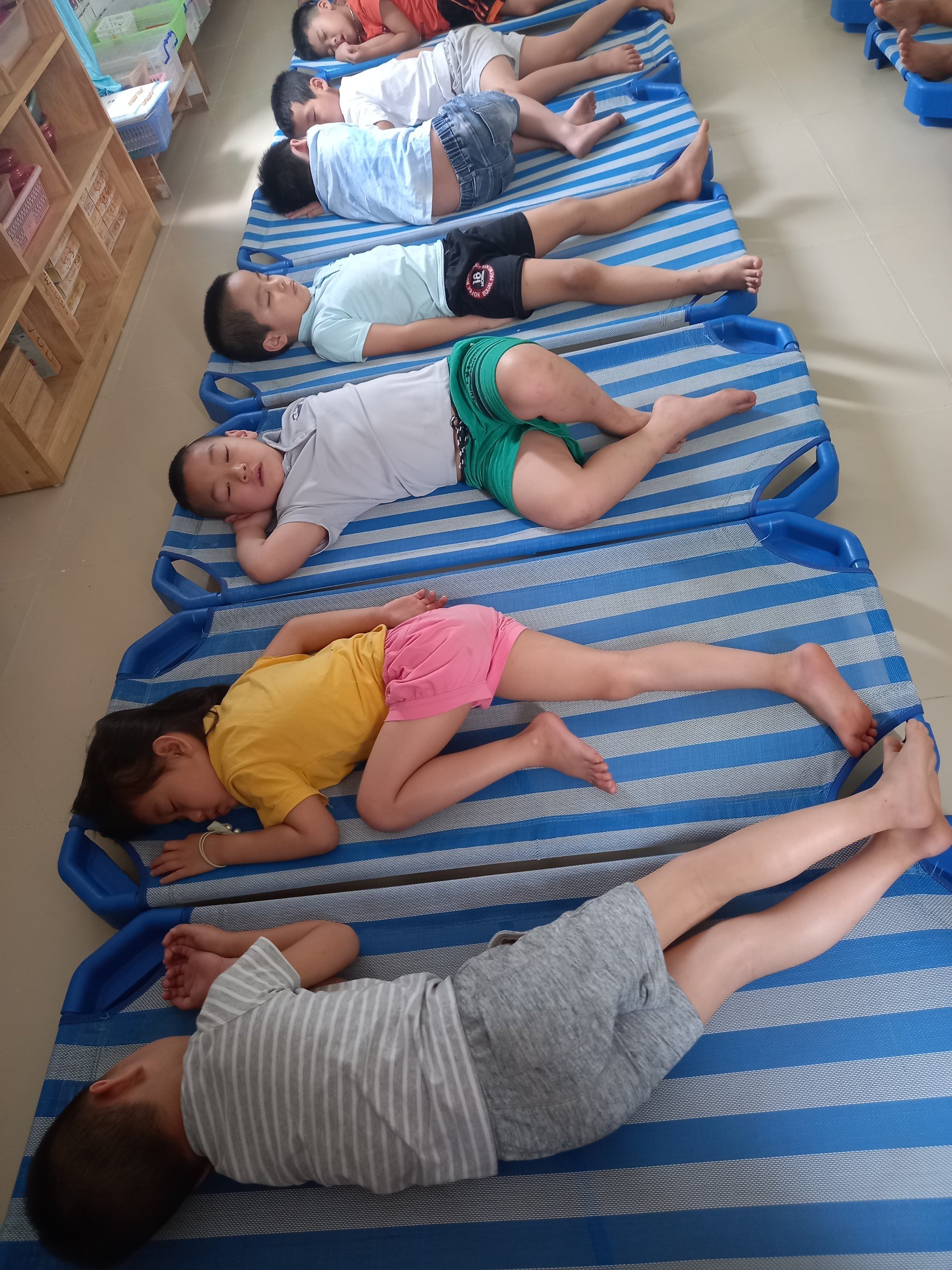 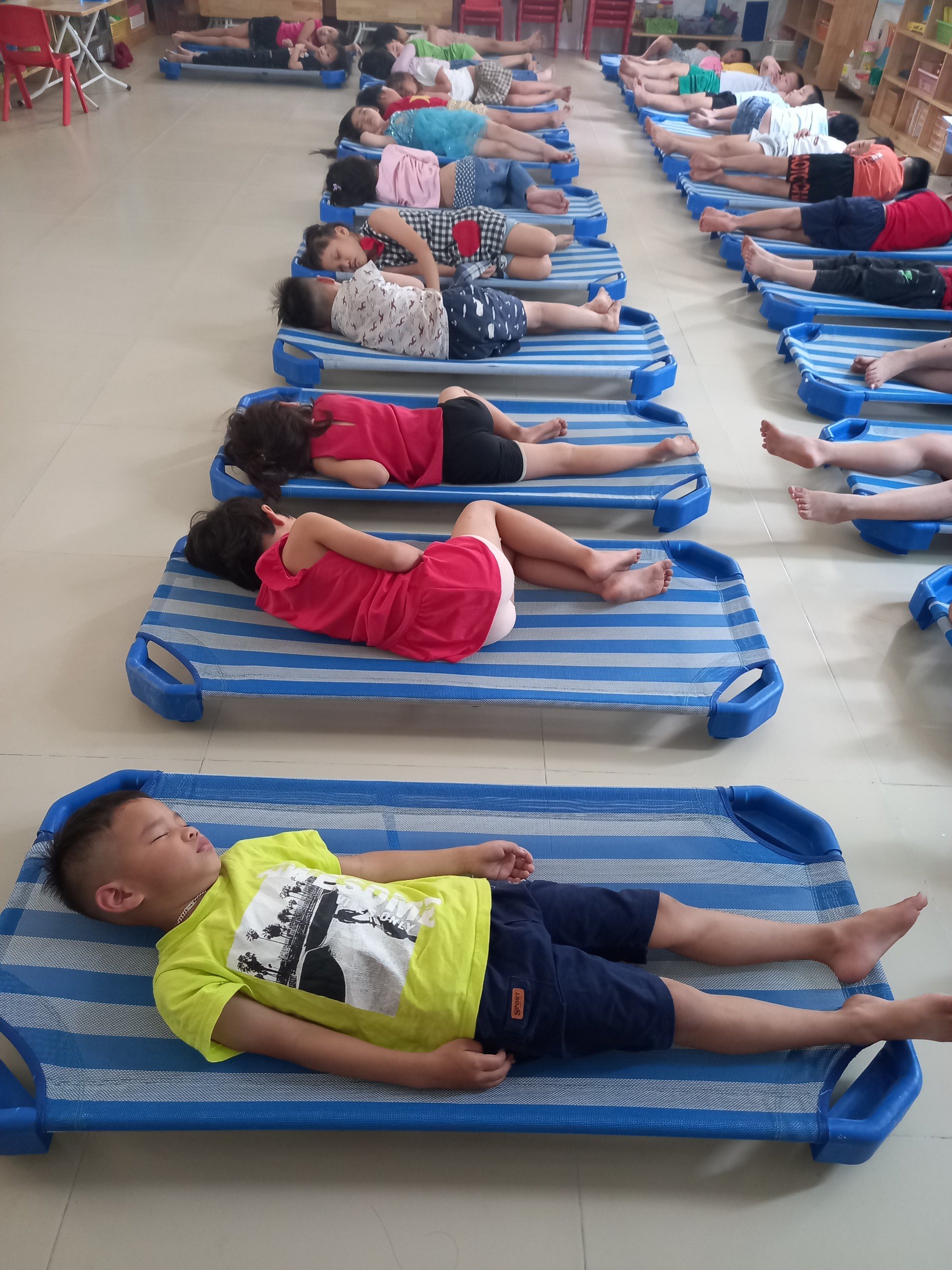 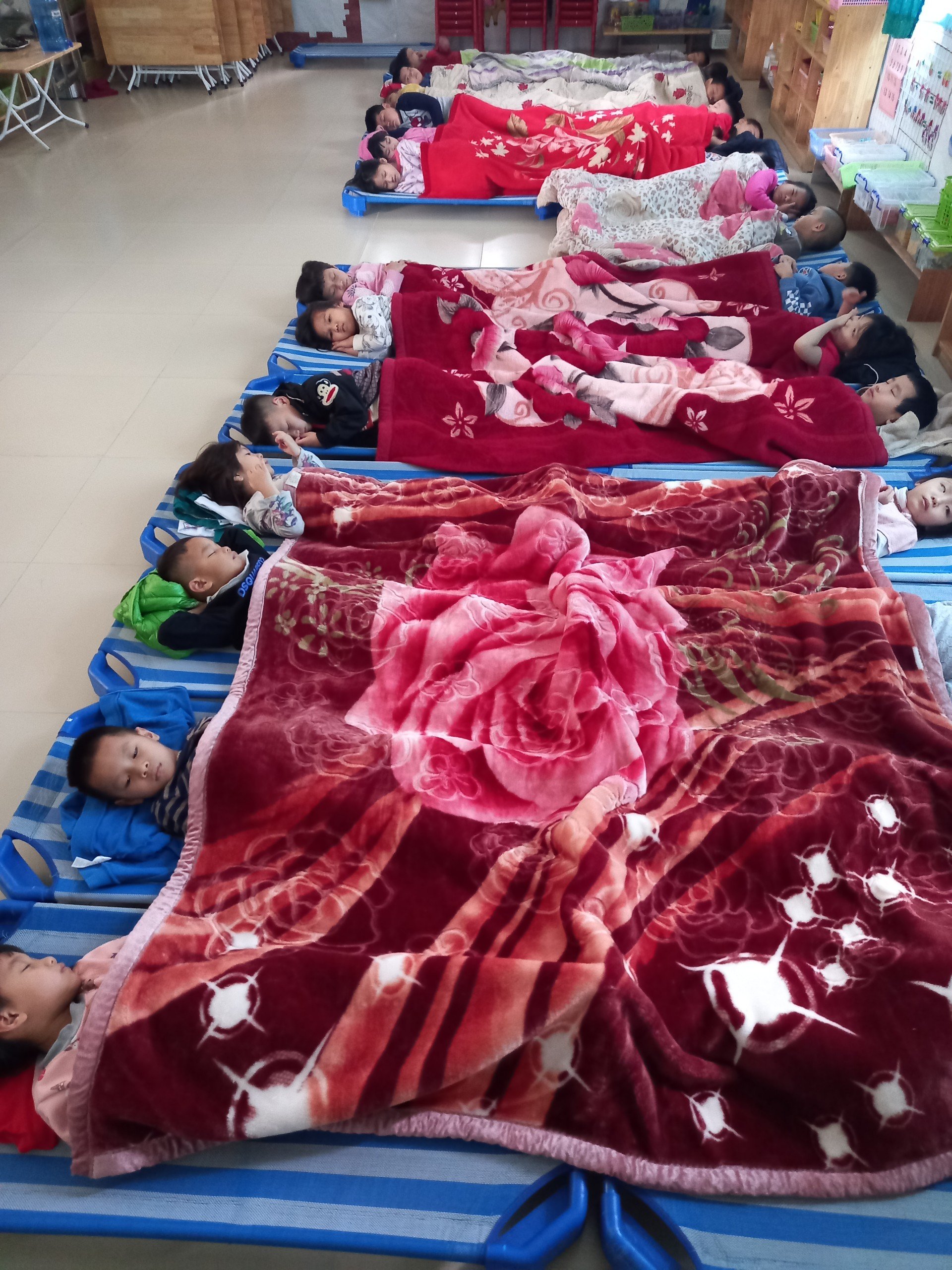 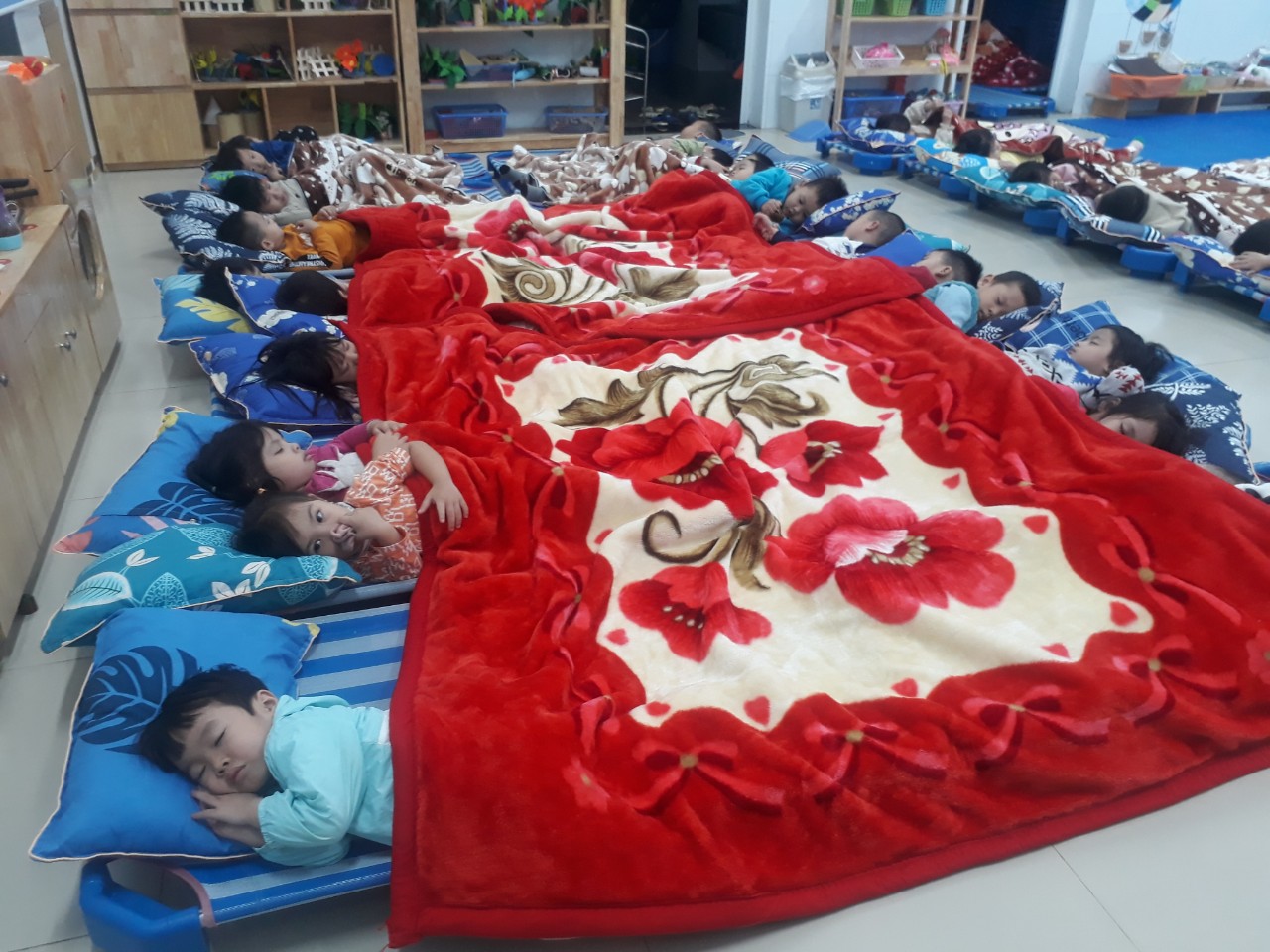 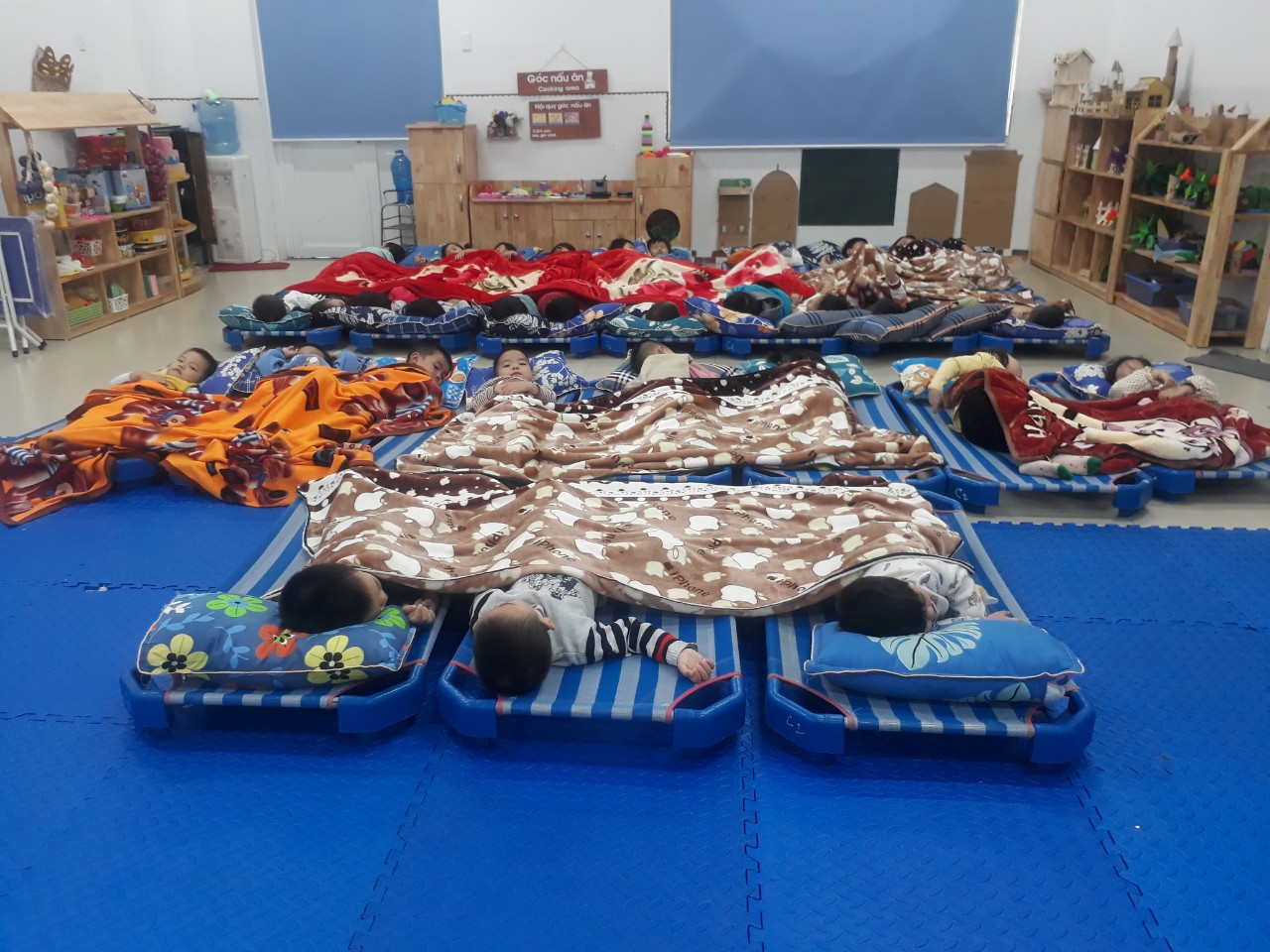 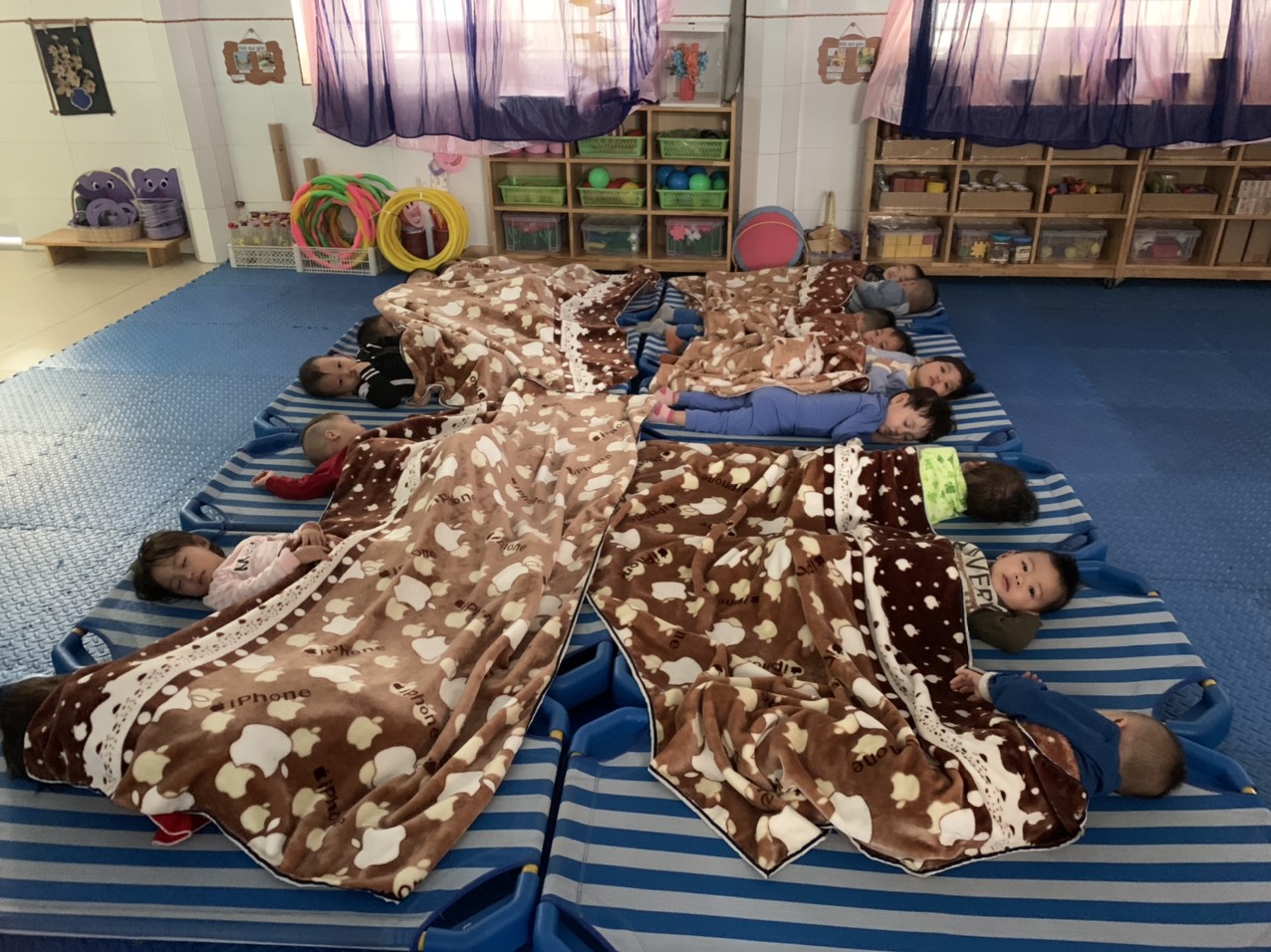 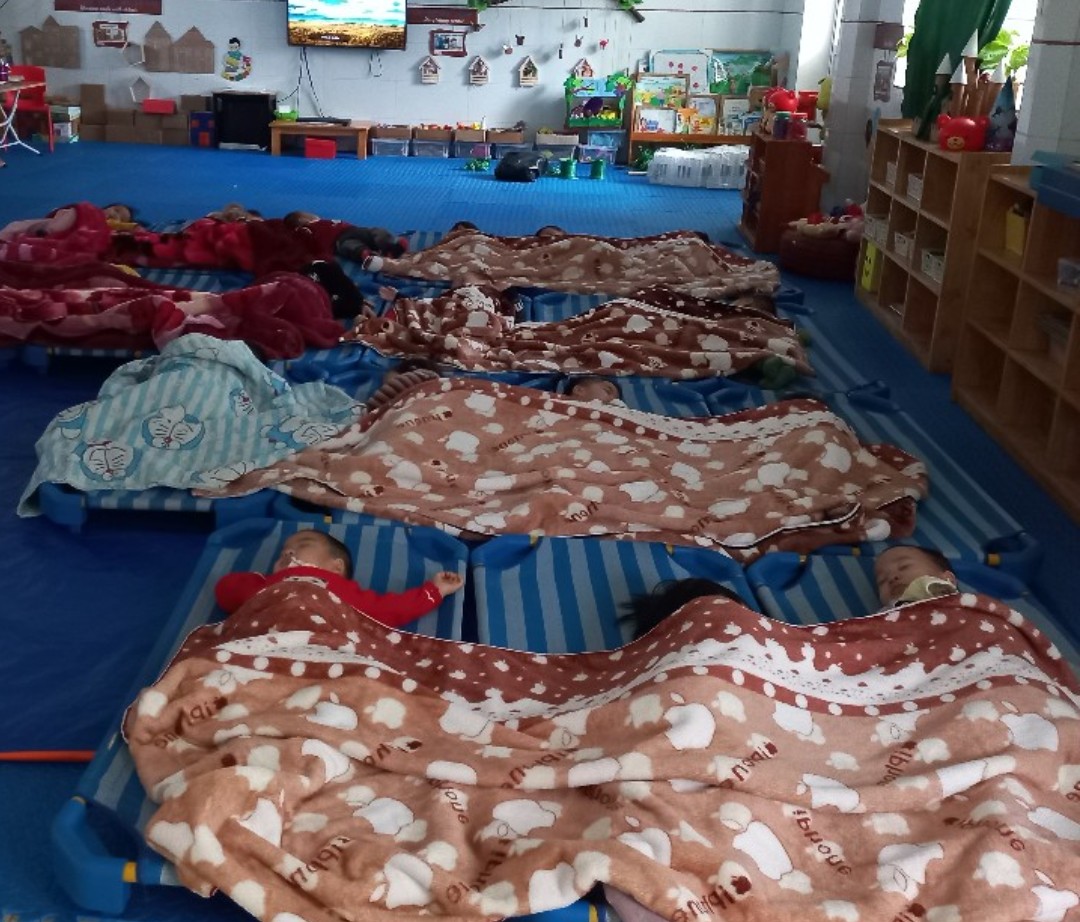 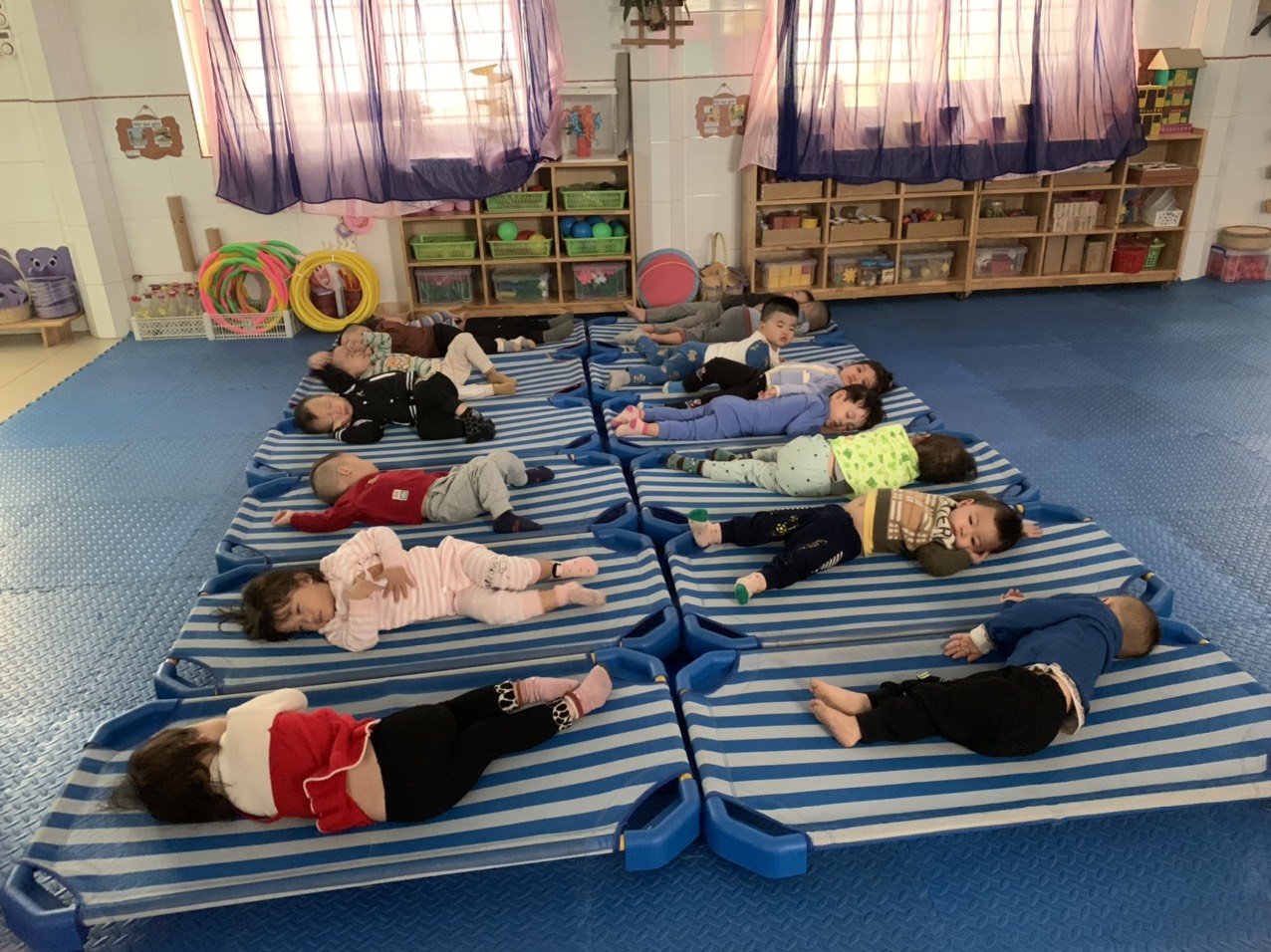 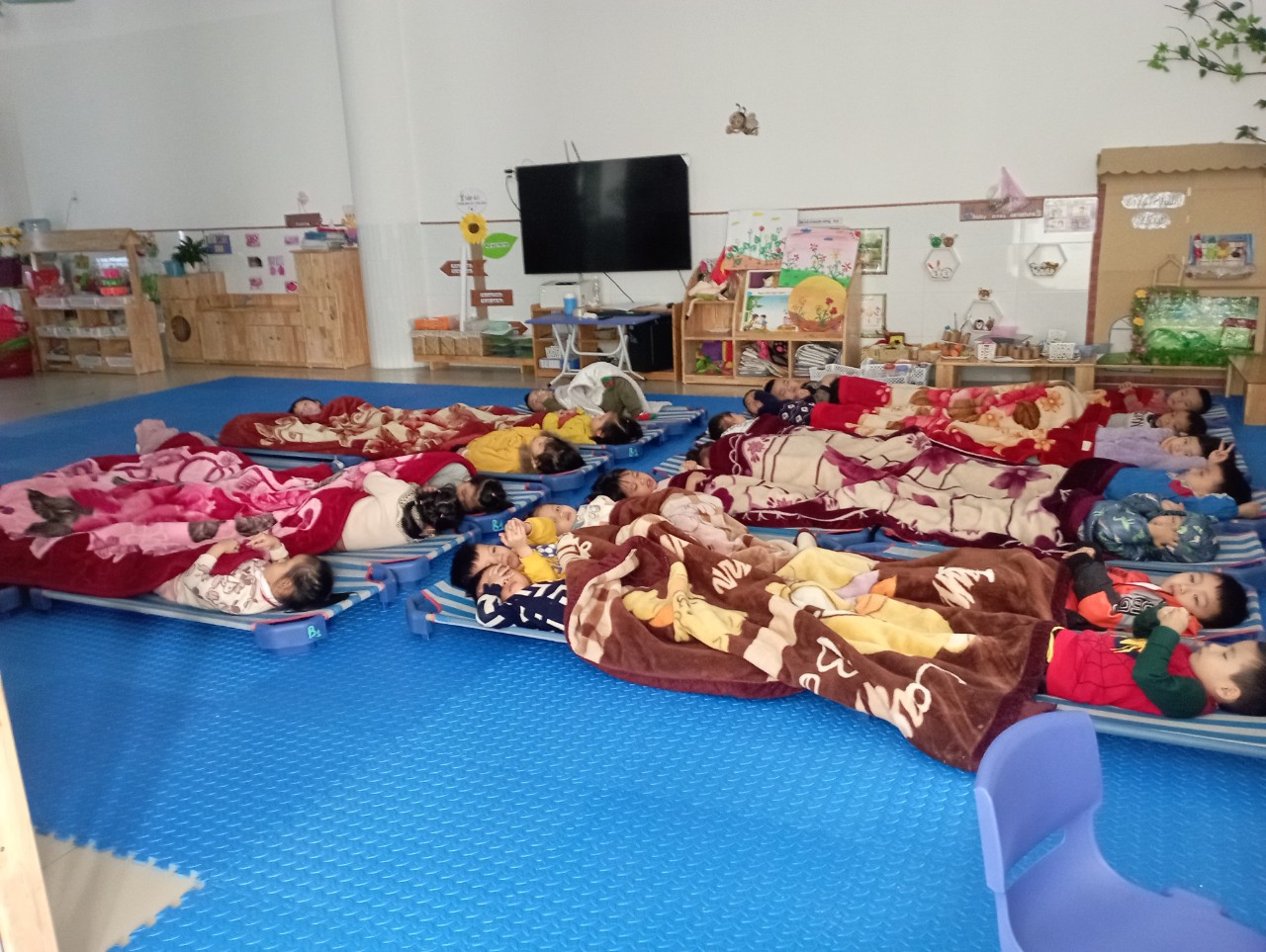 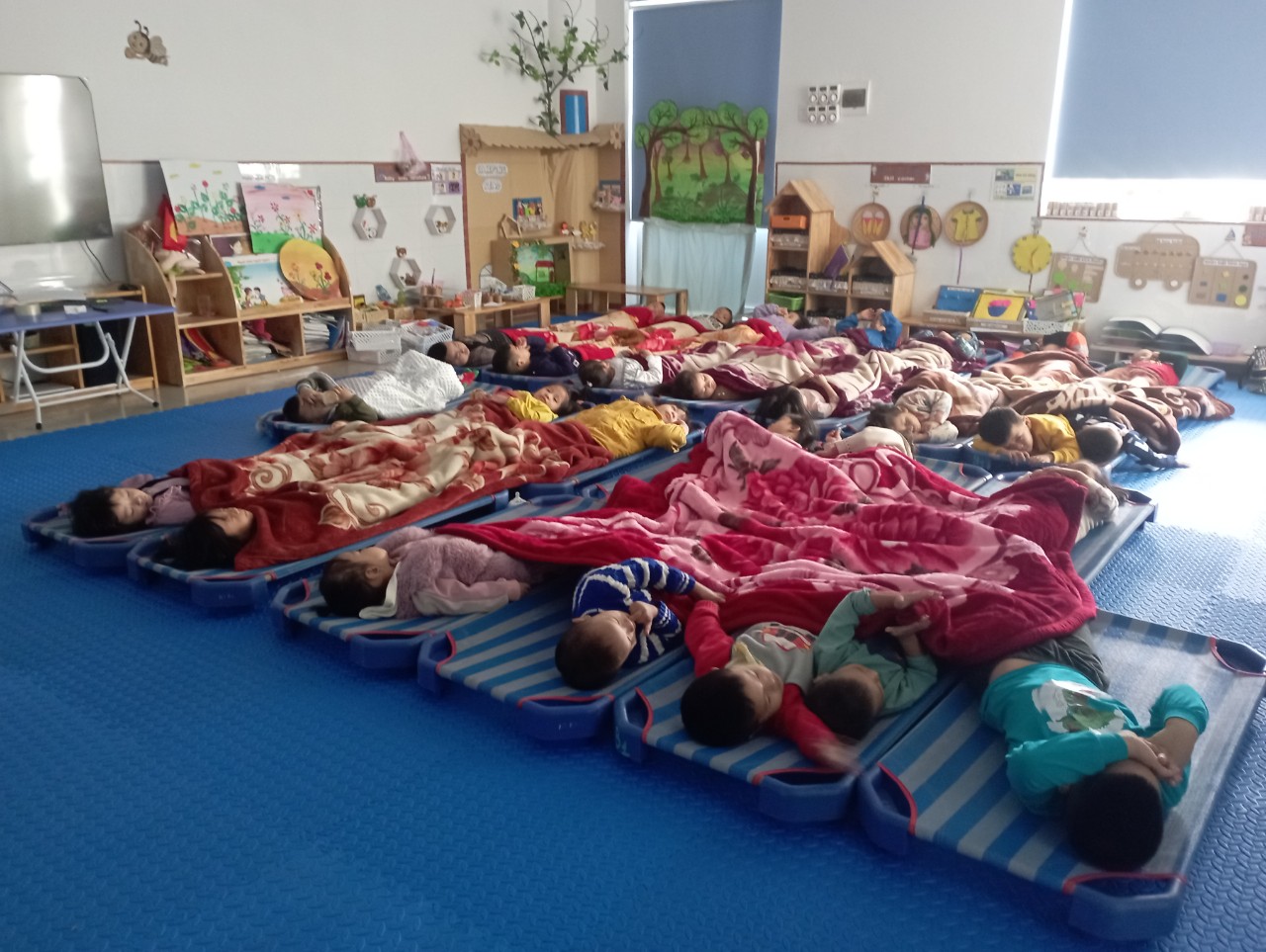 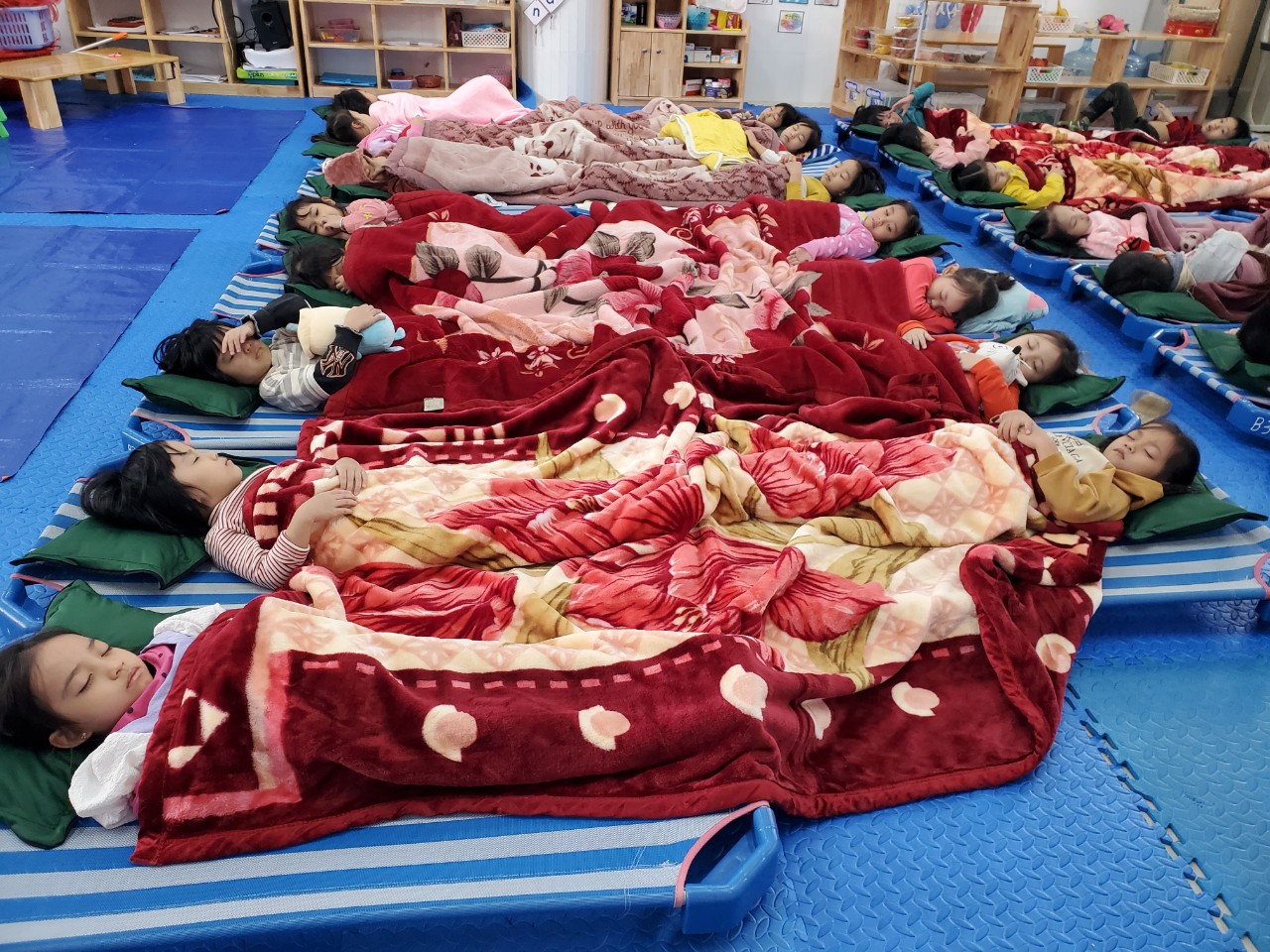 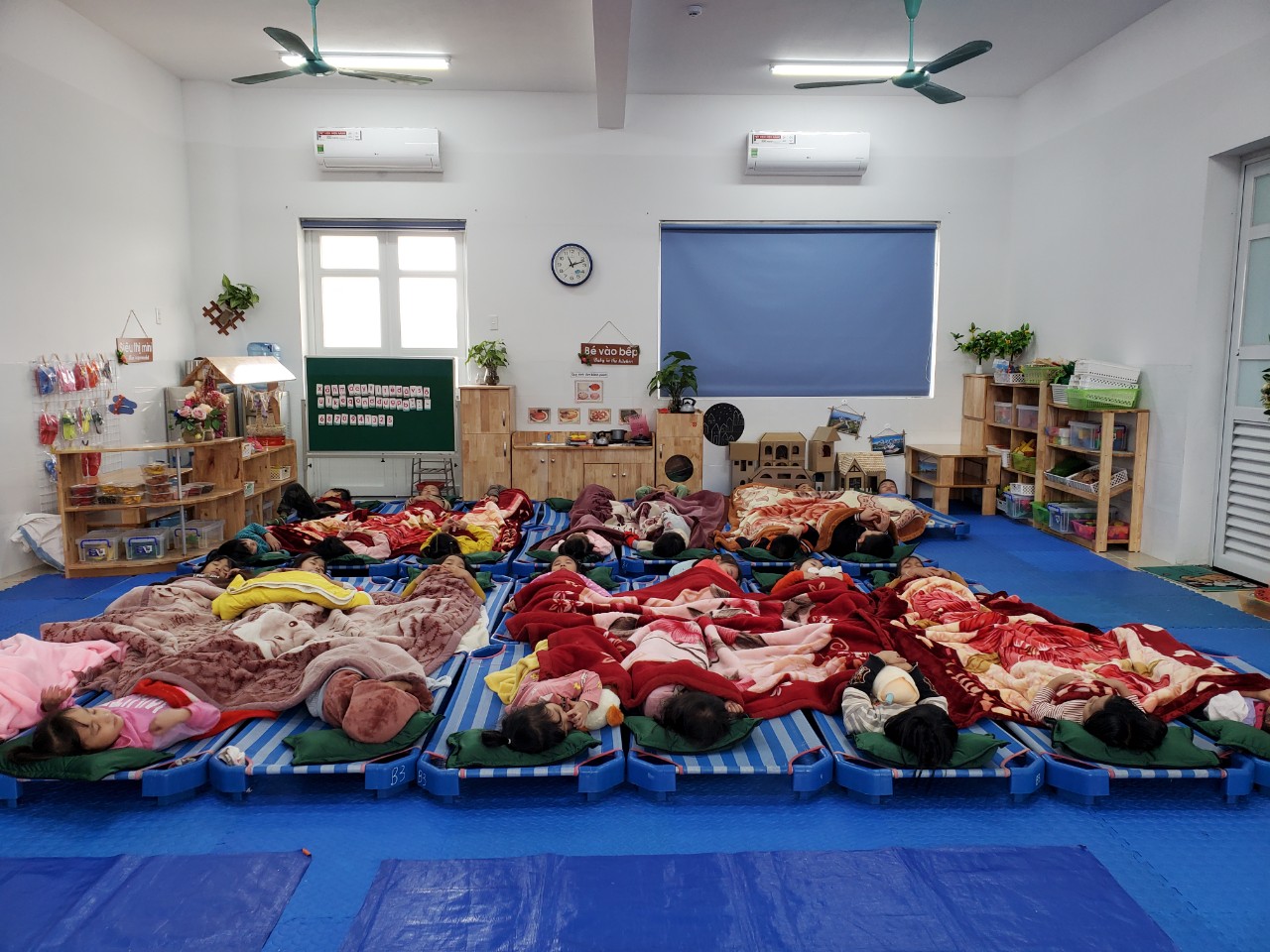 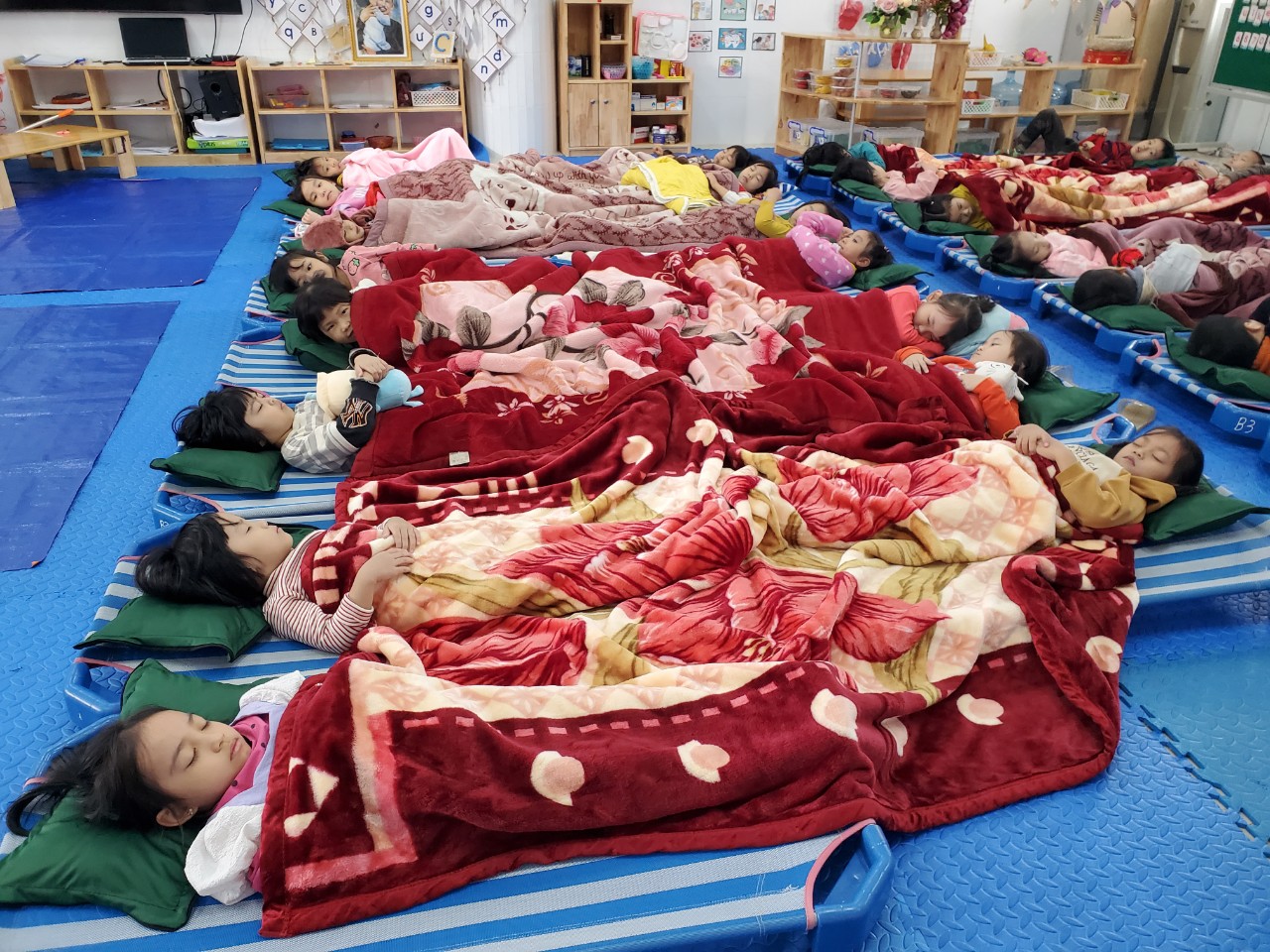 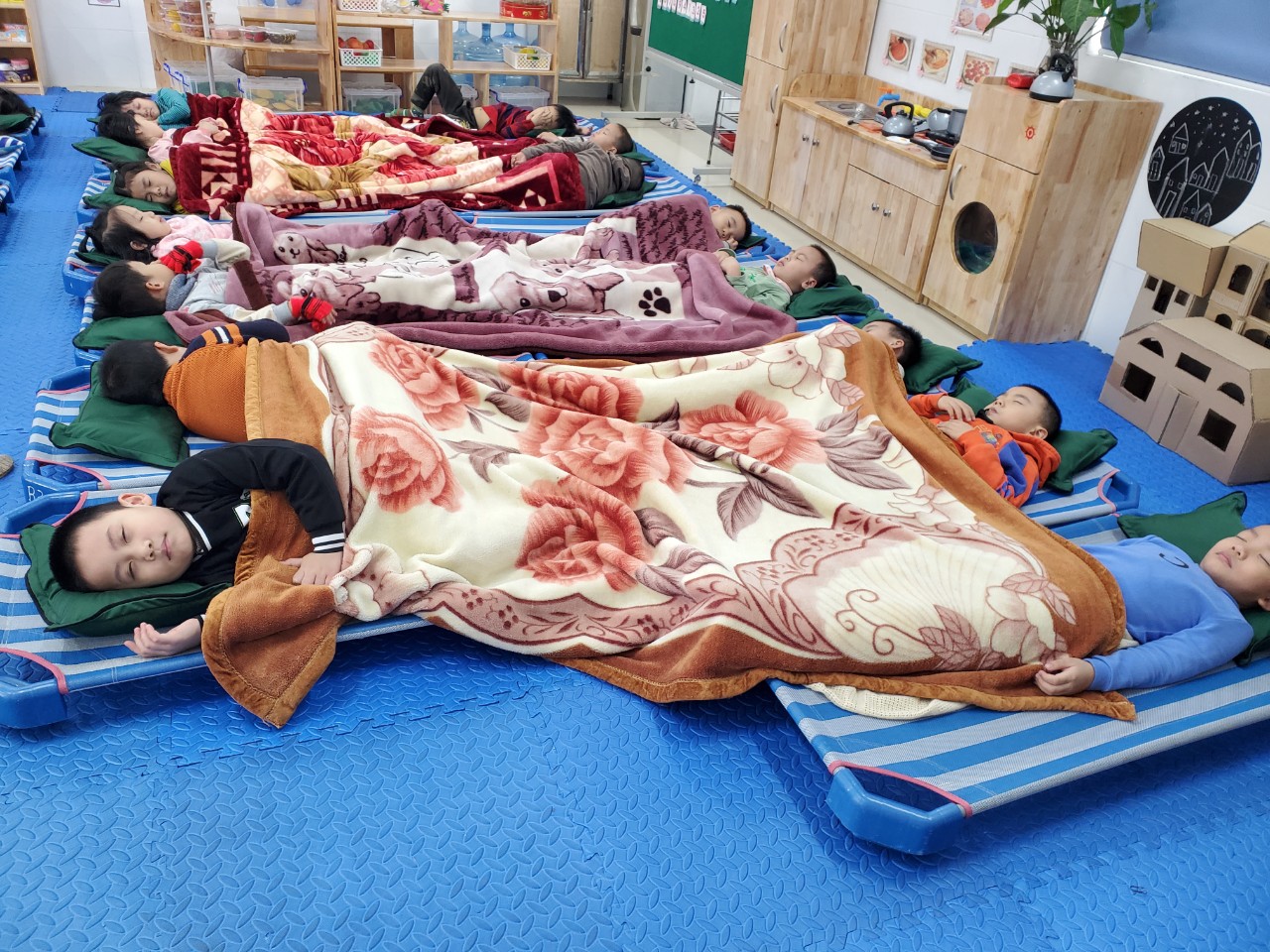 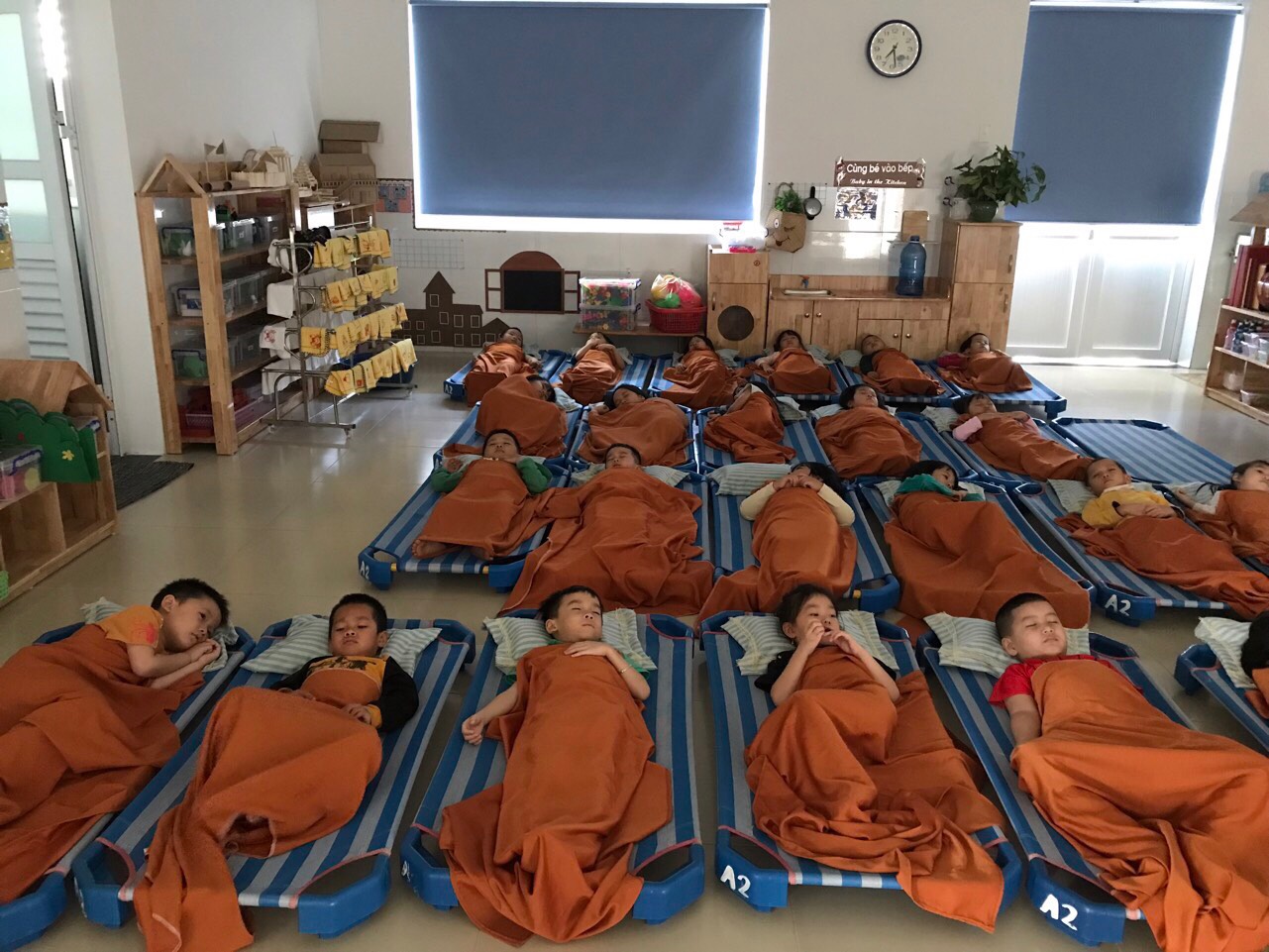 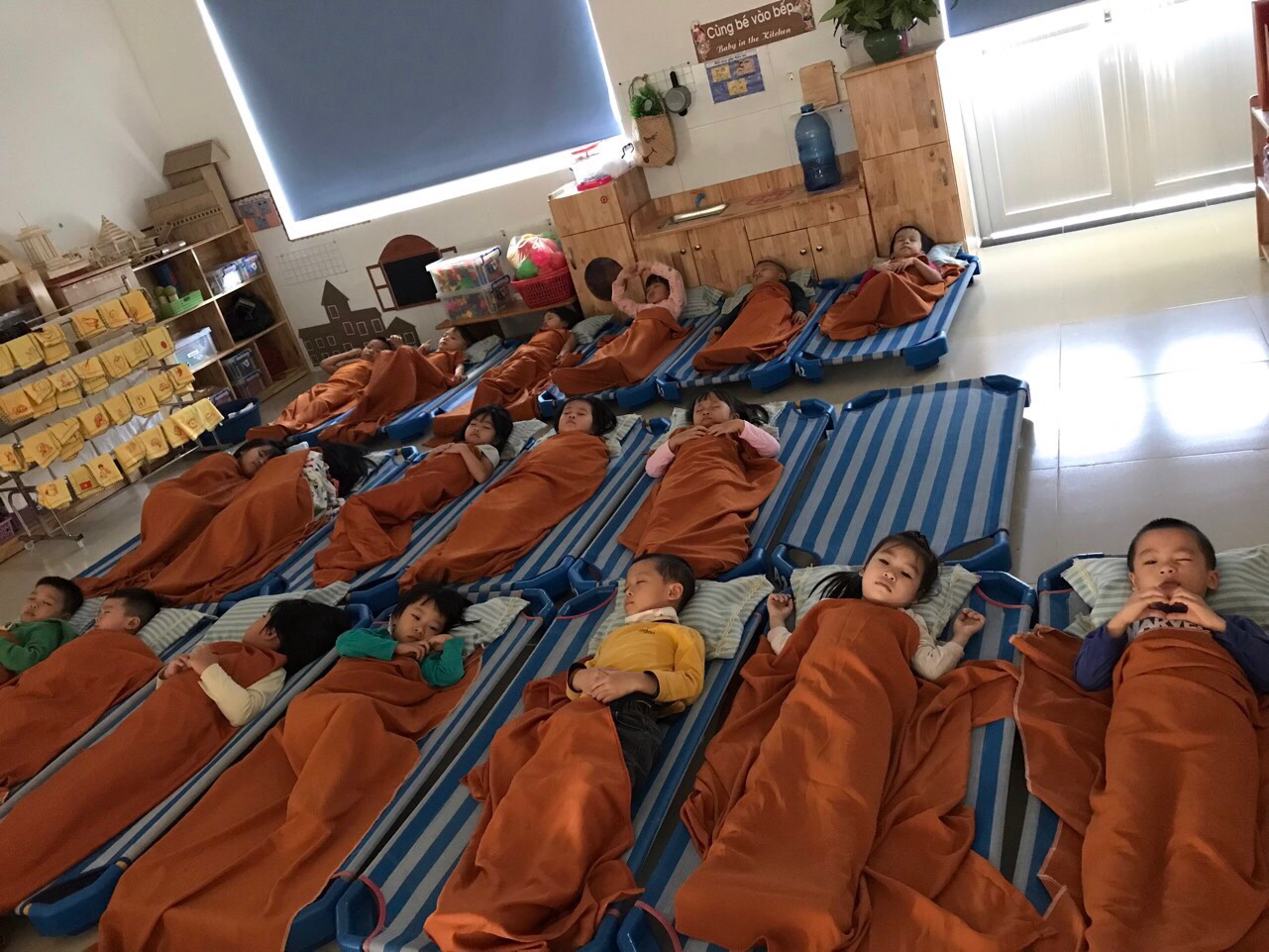 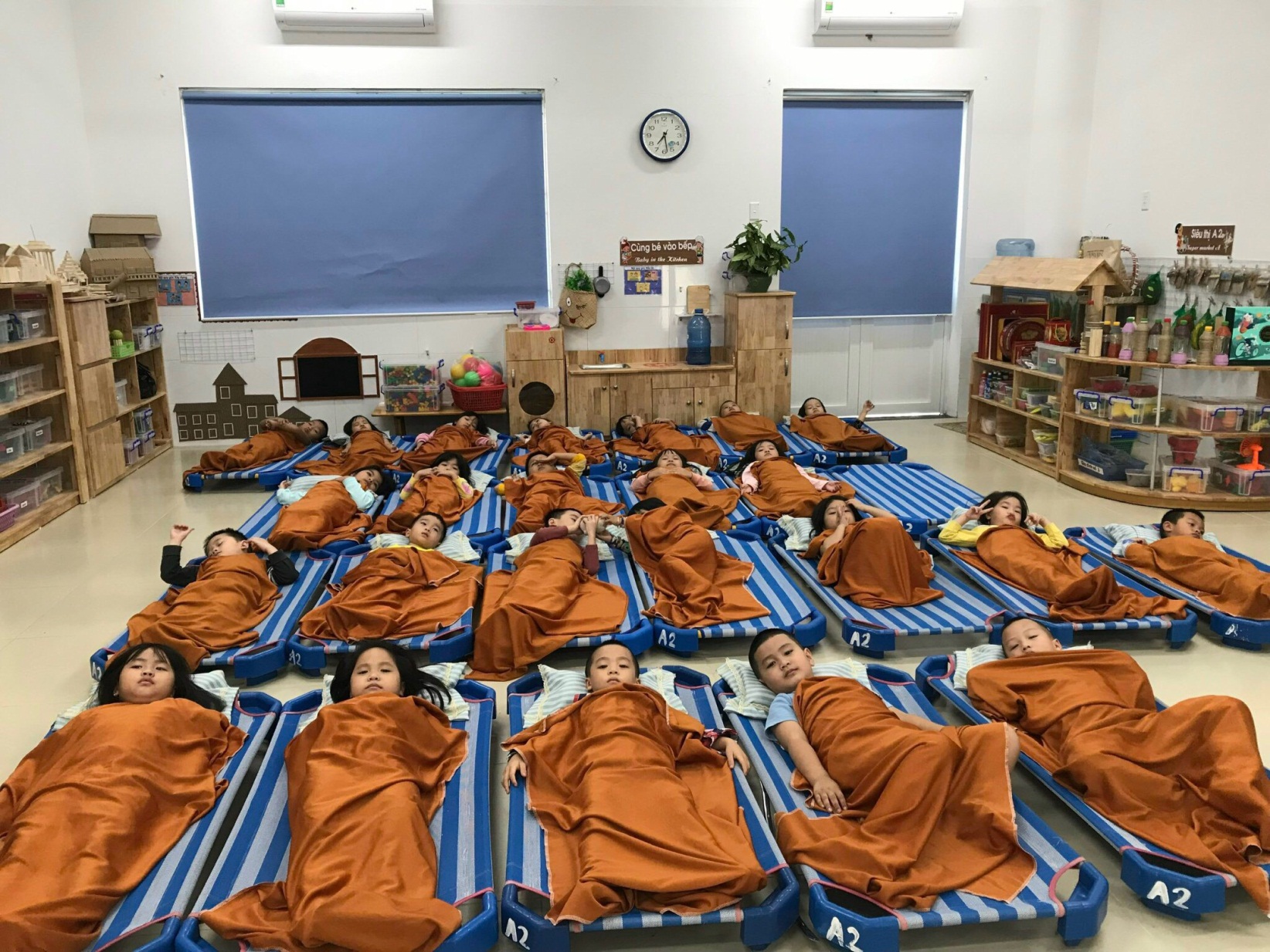 